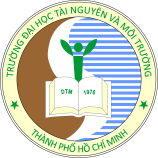              PHIẾU LẤY Ý KIẾN PHẢN HỒI TỪ CÁC TỔ CHỨC            VỀ HOẠT ĐỘNG KHOA HỌC VÀ CÔNG NGHỆ CỦA TRƯỜNGKính gửi: Quý cơ quan, đơn vịTrường Đại học Tài nguyên và Môi trường TP.HCM tổ chức lấy ý kiến phản hồi từ các bên liên quan về hoạt động khoa học và công nghệ của Trường. Nhà trường rất mong nhận được những ý kiến phản hồi từ Quý cơ quan theo các nội dung được đề cập dưới đây để Nhà trường có căn cứ hoàn thiện và nâng cao chất lượng hoạt động nghiên cứu khoa học trong toàn Trường.Nhà trường cam kết những thông tin trong phiếu này hoàn toàn được bảo mật và kết quả lấy ý kiến chỉ phục vụ vào mục đích đã nêu ở trên.Thông tin của người cung cấp thông tin:Họ và tên:……………………………………….. Đơn vị:…………………………………Chức vụ:……………………………….Nội dung lấy ý kiếnXin vui lòng khoanh tròn vào câu trả lời của Qúy cơ quan/đơn vị trong mỗi câu hỏi. Trân trọng cảm ơn Qúy cơ quan!STTNội dung1Hoạt động nghiên cứu khoa học của đội ngũ giảng viên và cán bộ nghiên cứu có đề nghị được sử dụng cơ sở vật chất từ phía Qúy cơ quan để phục vụ nghiên cứu không?a, Có                                                   b, Không2 Nếu “Có”, vui lòng cho biết những hỗ trợ nào mà Qúy cơ quan đã chấp nhận:a, Phòng thí nghiệm (lưu trữ mẫu, phân tích mẫu…)b, Thư việnc, Phòng Lưu trữ cơ sở dữ liệu (xin số liệu)d, Các hỗ trợ khác:………………………………….. 3Hoạt động nghiên cứu khoa học của đội ngũ giảng viên và cán bộ nghiên cứu có đề nghị được phối hợp với cán bộ nghiên cứu từ phía Qúy cơ quan để hợp tác nghiên cứu không?a, Có                                                   b, Không4Nếu “Có”, vui lòng cho biết những  hoạt động nào Qúy cơ quan đã chấp nhận:a, Mời cán bộ tham gia cùng nghiên cứu trong tất cả các hoạt động nghiên cứub, Mời cán bộ tham gia cùng nghiên cứu trong một số hoạt động nghiên cứuc, Xin ý kiến tham vấn từ cán bộd, Ý kiến khác:…………………………5Hoạt động nghiên cứu khoa học của giảng viên và cán bộ nghiên cứu có phù hợp với những ưu tiên nghiên cứu của Nhà nước và định hướng phát triển bền vững ngành tài nguyên và môi trường không?a, Rất phù hợp                               b, Phù hợp	c, Chưa phù hợp                             d, Ý kiến khác:…………………………………6Xin vui lòng cho ý kiến về tỷ lệ các loại hình nghiên cứu: Nghiên cứu cơ bản, nghiên cứu ứng dụng, nghiên cứu phát triểna, Cân bằng nhaub, Có sự chênh lệch tương đốic, Rất chênh lệchd, Ý kiến khác:……………………………………………………………………….……………………………………………………………………………………….7Các kết quả nghiên cứu khoa học của giảng viên, cán bộ nghiên cứu đã được chuyển giao cho Qúy cơ quan, xin vui lòng cho biết tính hiệu quả trong việc ứng dụng:a, Rất hiệu quả                                                       b, Hiệu quảc, Chưa hiệu quả                                                    d, Ý kiến khác(Vui lòng bỏ qua câu hỏi này nếu Qúy cơ quan chưa nhận được chuyển giao từ kết quả nghiên cứu của giảng viên, cán bộ nghiên cứu của Nhà trường)8Qúy cơ quan có hài lòng với chất lượng kết quả hoạt động nghiên cứu khoa học của giảng viên, cán bộ nghiên cứu của Nhà trường:a, Rất hài lòngb, Hài lòngc, Không hài lòng9Ý kiến của Qúy cơ quan về công tác quản lý tài sản trí tuệ (loại hình và số lượng) của Nhà trường:a, Rất hiệu quả                    b, Hiệu quảc, Bình thường                 d, Tốt nhưng, cần phát huy và thúc đẩy hơn về số lượng và loại hình 10Ý kiến của Qúy cơ quan về loại hình và số lượng các công bố khoa học, bao gồm các trích dẫn của Nhà Trường.a, Rất tốt                         b, Tốtc, Đáp ứng yêu cầu        d, Có sự phát triển mạnh nên giữ vững và phát huy 11Ý kiến của Qúy cơ quan về chất lượng kết quả nghiên cứu và sáng tạo bao gồm việc thương mại hóa, thử nghiệm chuyển giao, thành lập các đơn vị khởi nghiệp.a, Rất tốt                         b, Tốtc, Đáp ứng yêu cầu        d, Cần thúc đẩy và phát huy hơn12Theo Qúy cơ quan, giải pháp nào dưới đây sẽ góp phần cải tiến hoạt động KHCN của nhà Trường:a, Tái đầu tư tiềm lực KHCN cho GV và SV b, Trường có các chính sách, cơ chế thúc đẩy hoạt động NCKH cho GV và SV như tổ chức hội thảo, học thuật chia sẻ kinh nghiệm,  tăng cường hợp tác với các đơn vị, tổ chức, doanh nghiệp trong và ngoài nước về NCKHc, Thúc đẩy về chuyển giao công nghệ, sở hữu trí tuệ, đổi mới công nghệ, vườn ươm KHCNd, Tất cả các ý kiến và giải pháp trêne, Ý kiến khác………………………13Ý kiến của Qúy cơ quan về đối sánh hoạt động NCKH của Trường ĐHTN&MT TP.HCM và Trường ĐH TN&MT Hà Nội a, Hai tổ chức đều phát triển tốtb, Trường ĐH TN&MT TP.HCM có hoạt động NCKH tốt hơnc, Trường ĐH TN&MT HN có hoạt động NCKH tốt hơnc, Ý kiến khác…………………………….